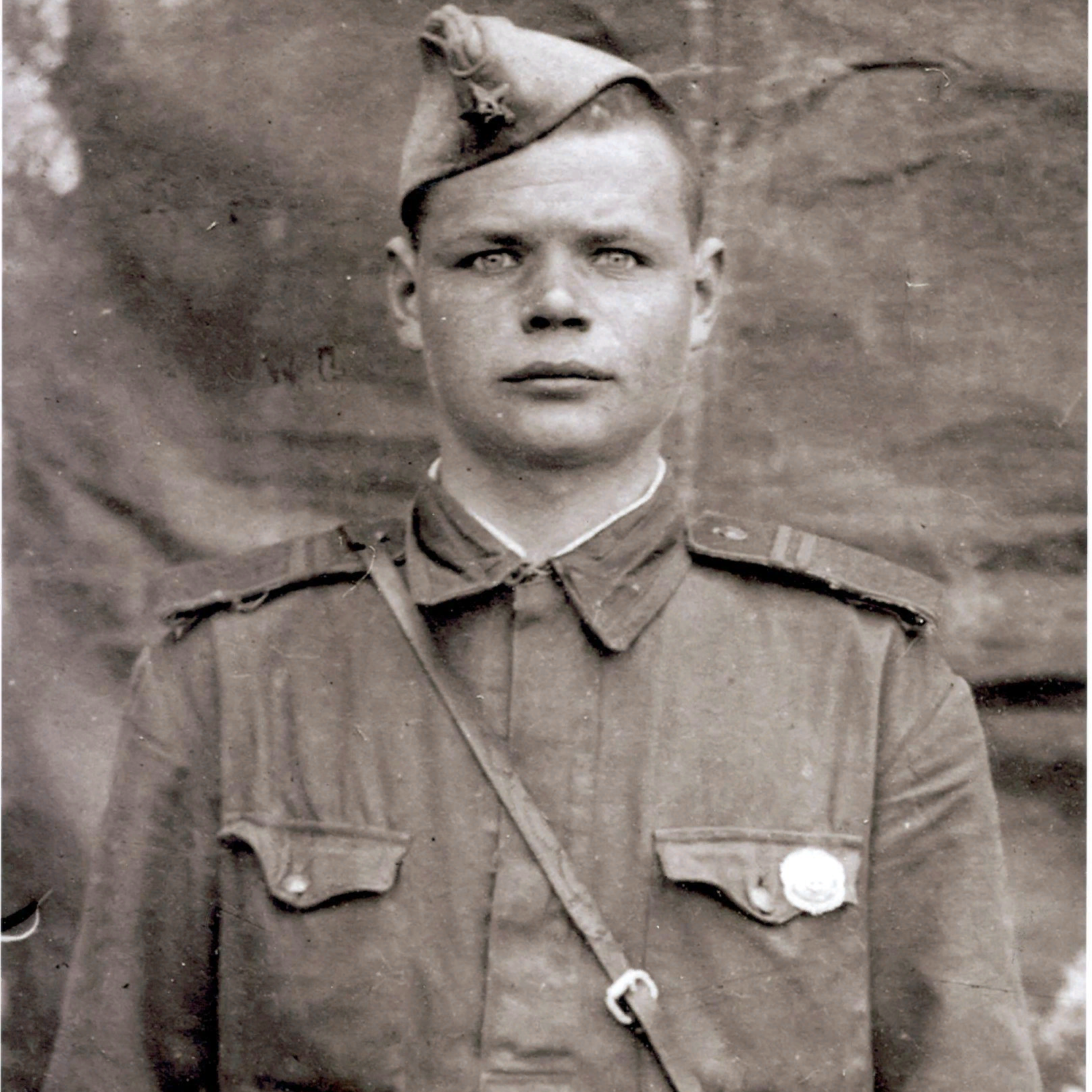 СтарыхВасилий Петрович1924-2007